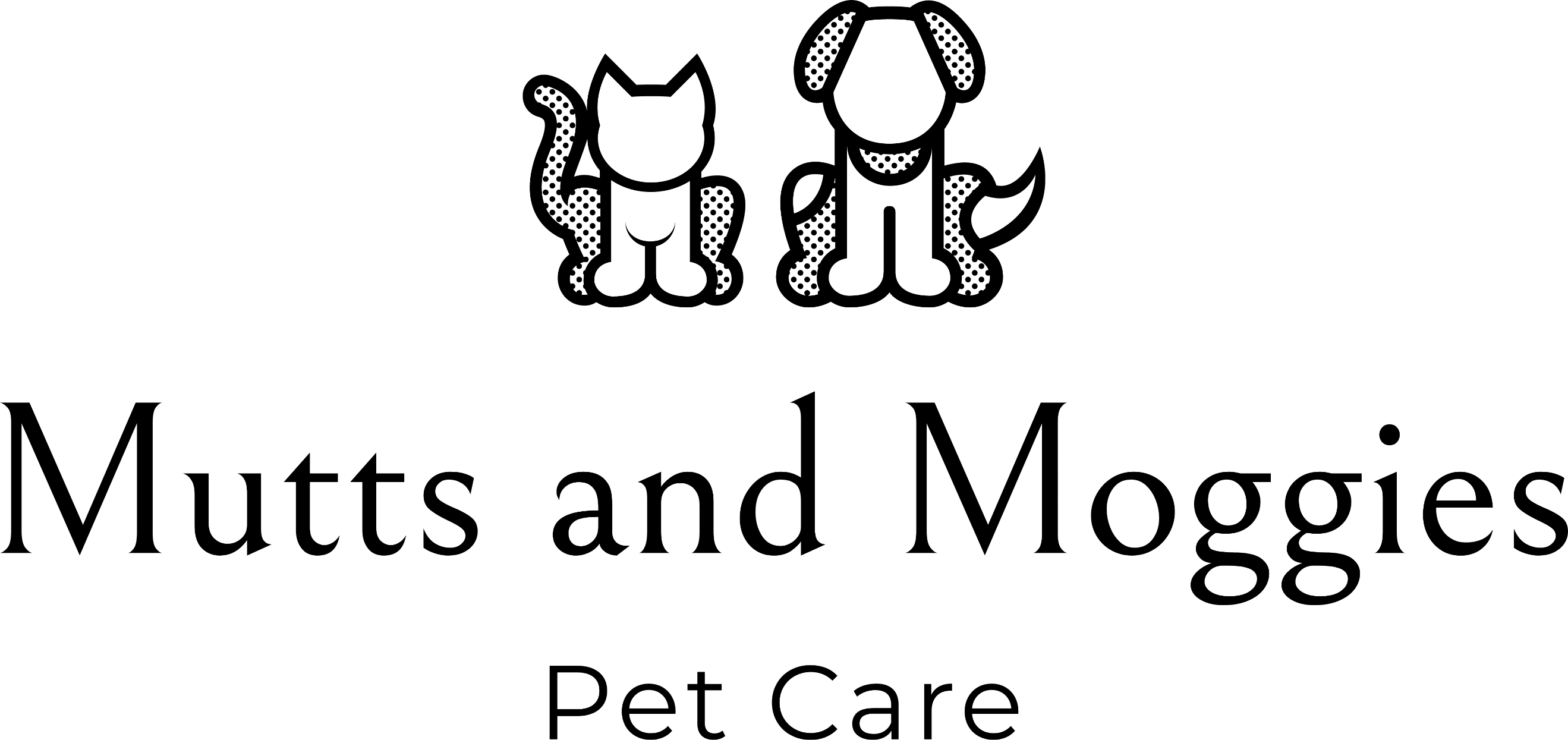 Cat Sitting Information FormBooking DetailsDates From: _______________ (am/pm) To: ________________ (am/pm)No. of visits per day: ______Sitting RequirementsLitter Tray: Yes / NoFeed Amount (daily):_________________________________________  Frequency of changing litter: __________Cat/Dog Flap: Yes / No		Locked In: Yes / No 	OK to Handle: Yes / NoOther Tasks Bin Day: _____________ Plant Watering: __________Mail: __________ Curtains/Blinds: ____________Contact after each visit?: Yes / NoPreferred method of contact:___________________Signed: ___________________________Date: ____________________Client NameAddressTelephone  NumberEmailEmergency Contact Name,Phone Number, Address andEmail AddressCat’s  Name(s)SexBreedDate of BirthCat’s TemperamentVet’s Name, Address and Phone NumberMicrochip NumberAny Current Medications/Previous Medical History